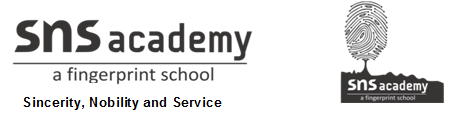 SOCIAL STUDIESWORKSHEET -1STUDYING THE PASTNAME:                                                                            GRADE: VIDATE:I.ANSWER THE FOLLOWING 1. What is History?---------------------------------------------------------------------------------------------------------2. Why do we study History?---------------------------------------------------------------------------------------------------------3. What do you mean by sources?---------------------------------------------------------------------------------------------------------4. How many sources are there?---------------------------------------------------------------------------------------------------------5. Who are archaeologists? What do they do?---------------------------------------------------------------------------------------------------------6. What are the frames in History?---------------------------------------------------------------------------------------------------------7. Give two examples of inscriptions of ancient India.---------------------------------------------------------------------------------------------------------8. How can we say that historians and archaeologists are like detectives?II.COMPLETE THE FOLLOWING1.B.C.E  -  -------------------------------------------------------------------------------------------2.C.E -       -------------------------------------------------------------------------------------------3.A.D –    -------------------------------------------------------------------------------------------4.B.C -     -------------------------------------------------------------------------------------------III.PICTURIZE THE SOURCES OF HISTORY